Załącznik nr 3 do Regulaminu przyznawania bonu szkoleniowego..........................................................imię i nazwisko...............................................................PESEL……………………………………………………………nr telefonuOświadczenie o zamiarze podjęcia działalności gospodarczej 
po ukończeniu szkoleniaOświadczam, że w ciągu 30 dni od dnia ukończenia szkolenia/szkoleń ………………….…………...……………….………….……………………………………………………….……………………..………………………………………………………………………………………...............................................................................................................................................zamierzam podjąć działalność gospodarczą w zakresie………………………………………………………………………………………………………………….................................................................................................................................................................................................................................................................................................................................................................................................................................................................... opis planowanej działalnościi prowadzić ją przez okres nie krótszy niż 3 miesiące.……………………………………….…………………………….czytelny podpisUWAGA!Niewywiązanie się ze złożonego zobowiązania będzie brane pod uwagę w przypadku ubiegania się o inne formy wsparcia w Powiatowym Urzędzie Pracy w Sanoku.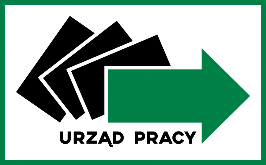 Powiatowy Urząd Pracy w Sanokuul. Rymanowska 20A, 38-500 Sanok, tel. 13 46 57 000, fax 13 46 57 001e-mail: sekretariat@sanok.praca.gov.pl, www.sanok.praca.gov.pl
skrytka ePUAP: /PUP_SANOK/SkrytkaESP